ПРОЕКТ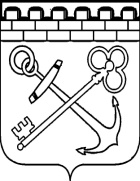 КОМИТЕТ ПО ПЕЧАТИ ЛЕНИНГРАДСКОЙ ОБЛАСТИПРИКАЗО внесении изменений в приказ 
Комитета по печати Ленинградской области от 22.04.2020 №10 
«Об утверждении Положения о Почетном дипломе и 
Благодарности Комитета по печати Ленинградской области»В соответствии с пунктом 3.19 Положения о Комитете по печати Ленинградской области, утвержденного постановлением Правительства Ленинградской области от 15 апреля 2016 года № 105, п р и к а з ы в а ю:1. Внести в Приложение 1 (Положение о Почетном дипломе и Благодарности Комитета по печати Ленинградской области (далее - Положение) к приказу Комитета по печати Ленинградской области от 22 апреля 2020 года № 10 
«Об утверждении Положения о Почетном дипломе и Благодарности Комитета 
по печати Ленинградской области» следующие изменения:1.1. в пункте 1:абзац первый дополнить словами «, а также в сфере деятельности социально ориентированных некоммерческих организаций»;дополнить абзацами 7 и 8 следующего содержания: «за значительный вклад в развитие некоммерческого сектора Ленинградской области;за вклад в развитие информационного пространства на территории Ленинградской области и высокое профессиональное мастерство»;1.2. в пункте 2:в абзаце втором после слов «полиграфической продукции» дополнить словами «, а также в сфере деятельности социально ориентированных некоммерческих организаций»;в абзаце третьем после слов «полиграфической продукции» дополнить словами «, а также в сфере деятельности социально ориентированных некоммерческих организаций»;1.3. пункт 4 изложить в следующей редакции:«Благодарность Комитета по печати Ленинградской области (далее - Благодарность Комитета) является формой поощрения коллективов и граждан - работников средств массовой информации, социально ориентированных некоммерческих организаций, а также сфер деятельности  социально ориентированных некоммерческих организаций, телерадиовещания, рекламы, полиграфии, книгоиздания, распространения периодических печатных изданий 
и иной полиграфической продукции за успехи в трудовой и(или) общественной деятельности, а также за иные достижения»;1.4. пункт 7 изложить в следующей редакции:«Награждение Почетным дипломом Комитета либо объявление Благодарности Комитета осуществляется в случае поступления ходатайства руководителей структурных подразделений Комитета, руководителей органов государственной власти, органов местного самоуправления, предприятий, учреждений и иных организаций независимо от их организационно-правовых форм и форм собственности:по решению председателя Комитета;на основании решения комиссии при Комитете по награждению»;1.5. пункт 8 изложить в следующей редакции: «В случае награждения Почетным дипломом либо объявления Благодарности гражданам, в ходатайстве указываются фамилия, имя, отчество представляемого 
к награждению, его должность или направление общественной деятельности. 
К ходатайству прилагается характеристика на представляемого к поощрению 
с указанием конкретных заслуг.В случае награждения Почетным дипломом либо объявления Благодарности коллективам, в ходатайстве указываются фамилия, имя, отчество руководителя, направление общественной деятельности коллектива. К ходатайству прилагается справочная информация на коллектив, представляемый к поощрению с указанием конкретных заслуг.Ходатайство оформляется в соответствии с Приложением 1 к настоящему Положению»;1.6. в пункте 9 после слов «вносятся на рассмотрение» дополнить словами «председателя Комитета или»;1.7. Приложение 1 (Форма ходатайства о награждении Почетным дипломом Комитета либо объявлении Благодарности Комитета по печати Ленинградской области) к Положению изложить в редакции согласно приложению 1 к настоящему Приказу.2. Контроль за исполнением настоящего приказа оставляю за собой.Председатель Комитета                                                                             К.Н. ВизирякинПриложение 1к приказу Комитета по печатиЛенинградской областиот _______________ №_____Форма ходатайства о награждении Почетным дипломом Комитета по печати Ленинградской областилибо объявлении Благодарности Комитета по печати Ленинградской областиХОДАТАЙСТВО_______________________________________________________________________(наименование организации, вносящей ходатайство)ходатайствует о поощрении________________________________________________________________________      (фамилия, имя, отчество представленного к поощрению/ наименование коллектива, фамилия, имя, отчество руководителя)________________________________________________________________________(должность (при наличии) или направление общественной деятельности/ направление деятельности коллектива)Предлагаем вручить__________________________________________________________________(указывается форма поощрения: Почетный диплом или Благодарность Комитета)Приложение:  характеристика  на  представляемого  к  поощрению  с указаниемконкретных заслуг/ справочная информация на коллектив, представляемый 
к поощрению с указанием конкретных заслуг               Должность                                      Подпись/ ФИО                Датаот «___» сентября 2020 года № ___